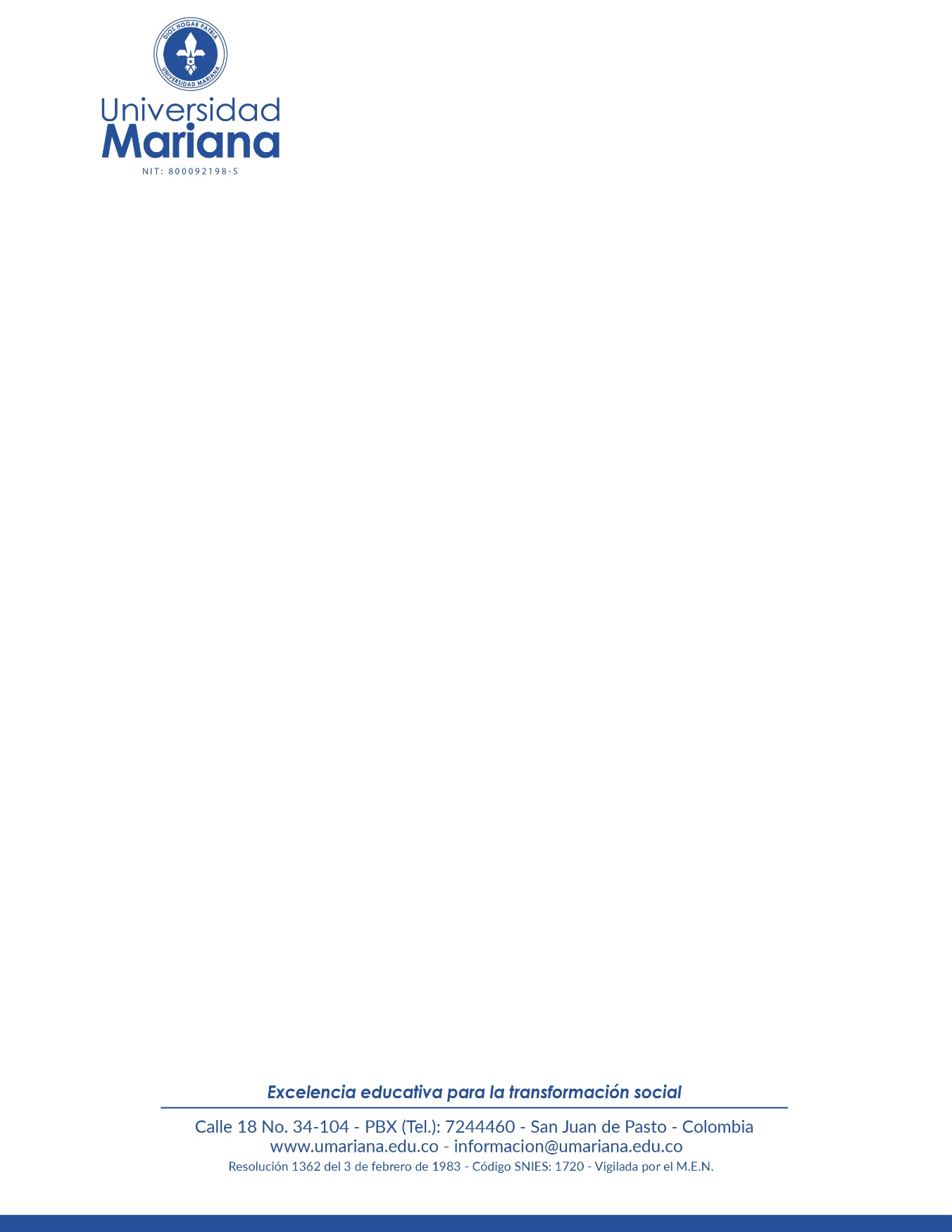 ANEXO 6. Acuerdo de confidencialidadYo,(Nombre), mayor de edad y vecino(a) de (Ciudad), identificado(a) con cédula de ciudadanía No. XXXXXX expedida en XXXXXX, en mi condición de (asesor, líder de grupo, director de programa, coordinador de semilleros) en la Convocatoria Interna Desarrollo Tecnológico e Innovación Abierta, 2022, he aceptado formalmente apoyar la postulación del proyecto, razón por la cual, para el desarrollo de las labores que correspondan, será necesario manejar y conocer información privilegiada, por sus características como confidencial y por su valor económico real o potencial. En consecuencia, manifiesto voluntariamente, libre de cualquier coacción, que reconozco la propiedad de los autores y de la Universidad Mariana sobre la información que pueda estar a mi alcance en desarrollo de las actividades delegadas y por tanto acepto:Manejar como confidencial toda la información a la que pueda llegar a acceder en las bases de datos de la Universidad y externas a la Universidad, sean ellas sobre proyectos de investigación, sobre capital intelectual, sobre costos de las actividades académicas o de personal, sobre relaciones interinstitucionales, institucionales o de cualquier otra índole en el desarrollo de actividades académicas y sobre los usos o aplicaciones que se den o hagan con base en dicha información. Aplicar el mismo trato confidencial a la información o los resultados que cualquier otro miembro del equipo de trabajo pueda utilizar y sobre la cual yo pueda tener información directa o indirecta.Mantener confidencialidad sobre la información a la que pueda acceder y no emplearla en beneficio propio o de terceros.En constancia y refrendación de lo declarado, suscribo libremente el presente acuerdo, a los XX días del mes de XXX de 2022, en la ciudad de Pasto.NOMBRES Y APELLIDOSCédula de ciudadanía XXX de XXXCelular: XXXX